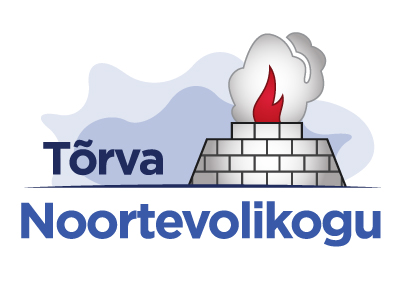 TÕRVA NOORTEVOLIKOGUISTUNGI PROTOKOLLTõrva Avatud Noortekeskuses, 12. aprillil, 3. korrusel, Spordi tn 1Algus 12.35Lõpp 14.34Istungit juhatas  noortevolikogu esimees Triin Jaansalu, protokollis noortevolikogu liige Karl Kirt.Võtsid osa: Triin Jaansalu, Rannar Park, Matthias Markus, Salme Ojap, Karl Kirt, Edgar Metsar, Teve Rajamets (saabus 13.03), Sirli Pippar, Romet Piller.Puudusid: Guido Kuum, Hardo Adamson, Ago Jaani (põhjuseta), Beatrice Veske (põhjuseta), Michell Luik(põhjuseta), Kadriann Kalamees(põhjuseta)Külalised: -Päevakord:Eelmise koosoleku protokolli kinnitamineEttekandja: Triin JaansaluLõkke- ja telkimiskohtade ettepanekEttekandja: Triin JaansaluKohvikuõhtustEttekandja: Romet PillerNoortevolikogu meenetestEttekandja: Sirli PipparKokkuvõte teemanädalastEttekandja: Kadriann KalameesRühmatöödEttekandja: Triin JaansaluMuud küsimused ja ettepanekudTriin Jaansalu tegi ettepaneku päevakord kinnitada. Ettepanekut toetati ühehäälselt.OTSUS: Kinnitada päevakord etteantud kujul.1.  Eelmise koosoleku protokolli kinnitamineTriin tutvustas eelmise koosoleku protokolli. Triin tegi ettepaneku protokoll kinnitada. Ettepanekut toetati ühehäälselt.OTSUS: Kinnitada eelmise koosoleku protokolli kinnitamine.2. Lõkke- ja telkimiskohtade ettepanekTriin käis Rannari ja Guidoga ülevaatamas võimalike telkimiskohti. Oli n-ö „neli ja pool kohta.“. Neli kohta oleks selliseid, kus saaks kindlasti teha telkimiskohti või lõkkeplatse. Üks koht Ruusmanni maja juures jõe ääres. Seal oleks tarvis maad tasandada ja sinna on tekkinud kummaline mullahunnik. Sinna saaks kaks lõkkekohta teha ja maksimaalselt 5 telkimiskohta. Plats suhteliselt suur. Parkimine oleks gümnaasiumi parklas. Teine ettepanek on Vanamõisa järve läheduses (2000-meetrise jooksuraja juures). Sinna lõkkekohti 1 ja telkimiskohti 3. Parkimine Vanamõisa parkla juures. Kolmas ettepanek. Rometi maja juures võimalik teha lõkkeplats. Üle jõe oleks üks grillimiskoht. Neljas ettepanek oleks Vanamõisa juures 2000 meetri jooksuraja juures veel kaugemal. Põhimõtteliselt poleks vajalik.Oleme valmis nõu ja jõuga aitama. Oluline on see, et oleksid prügikastid. Tarvis oleks ka vaja viitasid panna.Üle peame vaatama, kelle territooriumiga tegemist (kas linn või vald). Rannar uurib välja, kelle haldusalas maa-alad asuvad.Sirli arvab, et ettepanekul võiks juures olla lõkkeplatse ja varjualuseid, kus linnas istuda. Näiteks KM projektibüroo lähedal ja „musu“ silla juures. Viitade juures võiksid olla QR koodid, mis tutvustaksid Tõrva linna ja selle ajalugu ja muid võimalusi.OTSUS: Triin täiendab ettepanekuid, Rannar vaatab kaardilt kohad üle ja Triin saadab ettepanekud listi ülevaatamiseks.3. KohvikuõhtustRomet saatis kirjad Mart Poomile ja Raio Piirojale. Vastust pole tulnud. Tuleks suhelda üle ka veel Mairo või Heigoga ja küsida, keda nemad pakuksid. Romet suhtleb. Plaanis maikuus ära teha. Läbi peaks mõtlema, kuidas see üles ehitatud oleks.4. Noortevolikogu meenetestKarl ütles, et võiks kaaluda ka teistsuguseid meeneid. Karl laseb oma tuttavalt päringu kokku panna koos hinnaga.Triin arvas, et isetehtud asjad oleksid erilisemad. Linast kotid oleksid ka huvitavad. Sirli mõtleb, kas siinkohal oleks kuidagi võimalik teha koostööd ka Tõrva Koduga. 5. Kokkuvõte teemanädalastOsad noortevolikogu liikmed osalesid ja andsid tagasisidet. Osalejaid oli suhteliselt vähe. Teve käis Cashflowi mängimas ja ütles, et oli väga põnev. Laudu oli kaks. Üldiselt oli reklaami vähe. Järgmisel kevadel võiks olla kõrghariduse teemanädal taas.6. RühmatöödKuna meid on suhteliselt vähe, siis otseselt rühmadesse ei jagune. Toimub üldine arutelu. Milleks on üldse vaja haridusseminari/hariduskonverentsi?Oleks vaja tuua kokku erinevate poolte esindajad: linn, ÕE, NVK, kool, võib-olla ka kultuurimaja ehk kõik linnaasutused. Siis saaks arutada kooli puuduste ja headuste üle. Saaks selgeks see, mis on kooli arengusuunaks või see üldse paika panna. Võiks olla osaluskohviku stiilis. Peamine eesmärk oleks ikkagi see, kuidas gümnaasiumi osa alles jääks. Käsitleda võiks erinevaid teemasid, sest praegune väljakutse on ikkagi see, et gümnaasiumi osa säiliks. Pigem ei oleks vaja konverentsi, vaid istuda osapooltega lihtsalt koos maha näiteks seminari vormis. Kellele seda vaja on? Tervele linnale ja eelkõige koolile. Kui kaob gümnaasiumiosa, väheneks ka elanike arv. Mis on tänased TG probleemid? Millest põhjustatud?Õpilaste arvu pidev vähenemine.Õpetajate vanus, praktikavõimaluste puudumineArendussekretär, turundusjuht, kommunikatsioonijuht ehk inimene, kes tegeleks kooli maine kujundamisega ja arendamisega.Kool linnale avatuks (spordisaalid jne)Mis meetodit kasutada vigade paranduseks?Seda tuleksime kokku arutama. Mis on potentsiaalseks ohuks?Edgar teeb tasuta korterid Tallinnas. Rongiliiklus tasuta. Valga riigigümnaasium. 7. Muud ettetulevad küsimused1) 20. aprillil on ENLi projekti esitamise tähtaeg (800 eurot). Kirjutame ilmselt noorsootöö arengukava kirjutamiseks. Karl kirjutab valmis mustandi.2) Rannar hakkab ettevõtjatele kirjutama, et kaardistada suvised praktika-, ja töövõimalused Tõrvas. 3) Maikuus tuleb ka Sõprusfestival. Ühel päeval tullakse külastama ka noortekeskust. Vajadusel oleme abis.5) Kaasav eelarve. Hääletajaid on üpris vähe. Mõned päevad sellega aega veel tegutseda. Teve lubas uurida, kas on võimalik oma klassiga koos minna hääletama linnavalitsusse. Karl kirjutab Sirle Jõgile, et ta koolis kaasavat eelarvet tutvustaks.6) Järgmine laupäev on noortekas lahti. Puudu inimesed, kes on kella 17.00-20.00 valves. 7) Jalgpalliklubi koosolek – Sirli käis esindamas enda peret ja andis ülevaate koosolekul toimunust. Mairo ja Heigo viisid lastevanemate koosoleku läbi koos treeneriga. Esindatud oli 7-8 peret. Räägiti jalgpalliklubi tulevikust ja edasistest plaanidest. Tahavad tulla FC Flora alt ära. Probleemiks on järelkasvu puudus. Vanemad mängijad saavad varsti nii vanaks, et hakkavad pere looma ning paratamatult väheneb ka võimalus jalgpalliga tegeleda, sellest tingituna kardetakse, et ei tule piisavalt poisse peale, et jalgpallimeeskond toimida saaks. Mõte on kaasata uus treener ja luua uusi treeningrühmi. Iga-aastane 7000 eurone toetus Flora alt ära tulemiseks oleks suur miinus. Praegune juhatus ei tegele klubi arendusega. Eesmärgiks valida uus tegus juhatus. Küsimuseks ka treeningute pidamise koht (saal). Teadmata on see, kuidas kasutatakse riigieelarvest saadud raha. 8) ENLi noortekogude koosolek – arutati uut noorsootöövaldkonna arengustrateegiat. ENLi suund on see, et noortevolikogu ei tegeleks ainult ürituste korraldamisega, vaid noortepoliitika arendamisega rohkem. Järgmise koosoleku aeg on eeldatavasti 17. mai 2015 kell 12.00.Triin JaansaluKoosoleku juhatajaKarl KirtKoosoleku protokollija